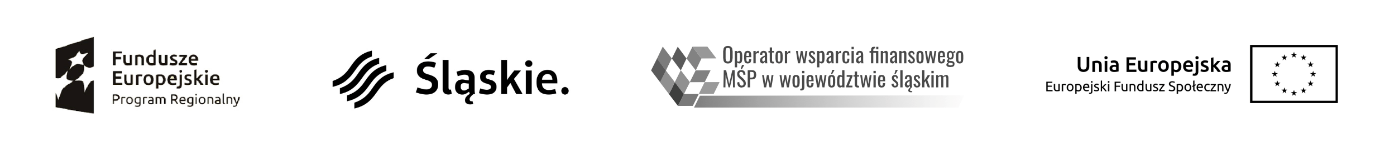 Załącznik nr 15 do Regulaminu naboru do projektu………………………………………………………………………………………………………..…..Nazwa Przedsiębiorcy………………………………………………………………………………………………………..…..adres Przedsiębiorcy………………………………………………………………………………………………………..…..NIPOŚWIADCZENIE O NIEKORZYSTANIU Z SYSTEMU PSF W WOJEWÓDZTWIE ŚLĄSKIMJa niżej podpisany/a: ………………………………………………………………………………….….reprezentujący podmiot ……………………………………………………………………………., oświadczam, że w związku z ubieganiem się o dofinansowanie usługi/usług rozwojowej numer ……………………………………………………………………………., w ramach projektu „Operator wsparcia finansowego MŚP w województwie śląskim”, realizowanego przez Agencję Rozwoju Regionalnego w Częstochowie S.A., według stanu na dzień składania dokumentów zgłoszeniowych nie zawarłem wcześniej żadnej umowy o dofinansowanie usług rozwojowych w ramach PSF w województwie śląskim.Przyjmuję do wiadomości, że w przypadku złożenia więcej niż jednego kompletu dokumentów zgłoszeniowych, po zawarciu pierwszej umowy o dofinansowanie u któregokolwiek Operatora, kolejne umowy o dofinansowanie nie zostaną zawarte.......................................................		………………………………………………………………………..Miejscowość, data	Data i podpis osoby upoważnionej do reprezentacji PrzedsiębiorcyUWAGAPodpis musi pozwalać na jednoznaczną identyfikację osoby, która go złożyła, tj. zawierać możliwe do odczytania nazwisko osoby składającej podpis lub parafkę + pieczęć firmową z imieniem i nazwiskiem Przedsiębiorcy.Podpis musi być złożony własnoręcznie w oryginale, a nie za pomocą reprodukcji (faksymile) w formie pieczęci bądź wydruku pliku graficznego.